แบบรายงานข้อมูลตนเองของผู้เดินทางกลับจากต่างจังหวัดที่มาถึงจังหวัดอุตรดิตถ์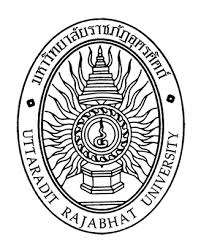 หน่วยงาน มหาวิทยาลัยราชภัฏอุตรดิตถ์ อำเภอเมือง จังหวัดอุตรดิตถ์ชื่อ – สกุล  .................................................................................	หน่วยงาน ..................................................................เดินทางจากจังหวัด...............................	เวลา............................ถึงจังหวัดอุตรดิตถ์	เวลา..........................สถานที่พักกักตัว............................................... (เป็นระยะเวลา 14 วัน)เบอร์โทรศัพท์....................................ลงชื่อ.....................................   (                                )ผู้รายงานที่ว/ด/ปชื่อ – สกุลอายุอุณหภูมิร่างกายองศาฯ อาการอาการหมายเหตุที่ว/ด/ปชื่อ – สกุลอายุอุณหภูมิร่างกายองศาฯ มีไข้ ไอ น้ำมูกหายใจเหนื่อย/ลำบากหมายเหตุ1234567891011121314